«Основные направления деятельности Правительства Российской Федерации на период до 2024 года от 29 сентября 2018 г.»Основными координаторами данной реформы выступают:Национальный совет при  Президенте Российской Федерации по профессиональным квалификациям (НСПК) формирует стратегические решения по ключевым вопросам развития системы профессиональных квалификаций, включая создание советов по профессиональным квалификациям, рассмотрение проектов профессиональных стандартов, экспертизу проектов законодательных и иных нормативных правовых актов РФ по вопросам развития системы профессиональных квалификаций, координирование работы, направленной на повышение качества профессионального образования.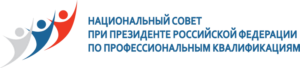 В состав НСПК входят профильные министры, руководители федеральных и отраслевых объединений работодателей, представители крупнейших национальных компаний и бизнес-ассоциаций, руководители профсоюзных объединений и крупнейших образовательных организаций.Минтруд России утверждает профессиональные стандарты в качестве нормативных правовых актов, осуществляет контроль за деятельностью советов по профессиональным квалификациям и независимых центров оценки квалификации. 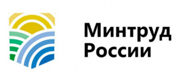 Минпросвещения России и Минобрнауки России  в рамках своих компетенций организуют разработку и утверждение ФГОС и примерных основных образовательных программ с учетом профстандартов.Национальное агентство развития квалификаций (НАРК) обеспечивает деятельность НСПК, осуществляет методическую и информационную поддержку, утверждает квалификации, ведет Реестр сведений о независимой оценке квалификации.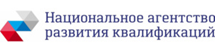 В состав учредителей вошли Минтруд России, Минпросвещения России и Минобрнауки России, а также РСПП и ФНПР.Советы по профессиональным квалификациям (отраслевые и по отдельным видам деятельности). По общему правилу создаются на базе общероссийских отраслевых объединений работодателей и иных работодательских ассоциаций. Реализуют на уровне той или иной отрасли исключительные полномочия, среди которых проведение мониторинга рынка труда, разработка и применение профессиональных стандартов в различных областях, формирование отраслевых систем оценки квалификации, обеспечение информационной и методической поддержки работодателей и иных заинтересованных сторон.С января 2016 года началось внедрение национальной системы квалификаций в регионах.В Ростовской области при поддержке Министерства экономического развития создан региональный методический центр – автономная некоммерческая организация «Южное региональное агентство развития квалификаций» (АНО «РАРК»).Цель деятельности АНО «РАРК» является предоставление услуг в сфере развития профессиональных квалификаций и развития человеческого капитала региона, в том числе координация и обеспечение связи по принципу «единого окна» участников национальной системы квалификаций в субъектах Российской Федерации.В сотрудничестве с Министерством труда и социального развития Ростовской области АНО «РАРК» содействует развитию регионального сегмента Национальной системы квалификаций в Ростовской области.Контакты:Интернет-портал: www.rark-yug.ruЭл.адрес: info@rark-yug.ruТелефон: 8(863)2853435